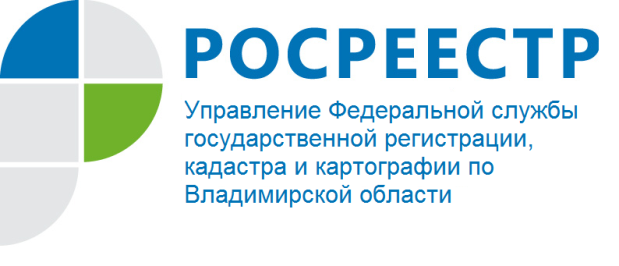 ПРЕСС-РЕЛИЗУправление Федеральной службы государственной регистрации, кадастра и картографии по Владимирской области информирует о разработке  проекта Федерального закона «О гаражах, о порядке приобретения прав на них и о внесении изменений в отдельные законодательные акты Российской Федерации»Управление Федеральной службы  государственой регистрации кадастра и картографии по Владимирской области сообщает о том, что Министерство экономического развития Российской Федерации в соответствии с поручением Правительства Российской Федерации разработало проект Федерального закона «О гаражах, о порядке приобретения прав на них и о внесении изменений в отдельные законодательные акты Российской Федерации». Основной целью создания законопроекта является комплексное и системное регулирование вопросов правового статуса и деятельности гаражных и гаражно-строительных кооперативов, а также оформления прав на объекты гаражного назначения. Предполагается, что с принятием Федерального закона у граждан, которые не имеют документов на гаражи, появится возможность оформить их в собственность и приобрести земельный участок под ними.Следует отметить, что до настоящего времени в законодательстве отсутствуют определения понятий «гараж» и «гаражно-строительный кооператив». Ввиду данного обстоятельства законопроект предлагает определение таких понятий, как «индивидуальный гараж», «многоэтажный гараж», «гаражный бокс», «гаражный кооператив», «некапитальный гараж».Количество существующих, но не оформленных в установленном порядке объектов гаражного назначения значительно превышает количество таких объектов, учтенных в Едином государственном реестре недвижимости. В значительной степени это связано с рядом проблем, возникающих при оформлении объектов гаражного назначения:- отсутствие документов о предоставлении земельных участков для строительства гаражей (на сами объекты гаражного назначения);- отсутствие механизма предоставления гаражно-строительным кооперативам земельных участков, относящихся к имуществу общего пользования;- не определены собственники объектов гаражного назначения (вследствие чего в бюджеты различного уровня не поступают доходы в виде арендной платы, земельного налога и налога на имущество физических лиц); - не установлены лица, ответственные за содержание и эксплуатацию гаражей, в том числе с точки зрения обеспечения безопасности населения.Кроме того, законопроект определяет механизм предоставления гражданам земельных участков, находящихся в государственной или муниципальной собственности, на которых размещены гаражи, возведенные до введения в действие Градостроительного кодекса Российской Федерации. Документ определяет также перечень документов, необходимых для приобретения гражданами земельных участков, расположенных под такими объектами гаражного назначения.Законопроект предлагает определить особенности предоставления земельных участков, находящихся в государственной или муниципальной собственности, на которых расположены многоэтажные гаражи, а также особенности приобретения и использования имущества общего пользования гаражного назначения.Управление информирует, что проект Федерального закона  «О гаражах, о порядке приобретения прав на них и о внесении изменений в отдельные законодательные акты Российской Федерации» размещен на портале проектов правовых актов. Внести законопроект в Правительство Российской Федерации планируется в мае 2019 года. Ожидаемый срок вступления закона в силу – 2020 год.О РосреестреФедеральная служба государственной регистрации, кадастра и картографии (Росреестр) является федеральным органом исполнительной власти, осуществляющим функции по государственной регистрации прав на недвижимое имущество и сделок с ним, по оказанию государственных услуг в сфере ведения государственного кадастра недвижимости, проведению государственного кадастрового учета недвижимого имущества, землеустройства, государственного мониторинга земель, навигационного обеспечения транспортного комплекса, а также функции по государственной кадастровой оценке, федеральному государственному надзору в области геодезии и картографии, государственному земельному надзору, надзору за деятельностью саморегулируемых организаций оценщиков, контролю деятельности саморегулируемых организаций арбитражных управляющих. Подведомственными учреждениями Росреестра являются ФГБУ «ФКП Росреестра» и ФГБУ «Центр геодезии, картографии и ИПД». В ведении Росреестра находится ФГУП «Ростехинвентаризация – Федеральное БТИ». 13 октября 2016 года руководителем Росреестра назначена В.В. Абрамченко.Контакты для СМИУправление Росреестра по Владимирской областиг. Владимир, ул. Офицерская, д. 33-аБаринов Валерий Юрьевич Начальник отдела организации, мониторинга и контроляbarinov_vy@vladrosreg.ru(4922) 45-08-26